RESULTADO – TOMADA DE PREÇON° 2023188TP48347HEMUO Instituto de Gestão e Humanização – IGH, entidade de direito privado e sem finslucrativos, classificado como Organização Social, vem tornar público o resultado daTomada de Preços, com a finalidade de adquirir bens, insumos e serviços para o HEMU -Hospital Estadual da Mulher, com endereço à Rua R-7, S/N, Setor Oeste, Goiânia, CEP:74.125-090.OBS: ENVIADO PDF DE CONFIRMAÇÃO BIONEXO COM AS INFORMAÇÕES DE RESULTADOVENCEDORPRODUTOPORTA LISADE MADEIRAPARA VERNIZQUANTVALOR UNITÁRIO VALOR TOTAL01255,00255,00RENATA CRUVINELPORTO – HIDROLUZLTDA CNPJ:70X210CMTINTA P/ PISOCINZA 18L05220,00TOTAL:1.100,001.355,0016.611.645/0001-0948347/2022Goiânia/GO, 30 de agosto de 2023.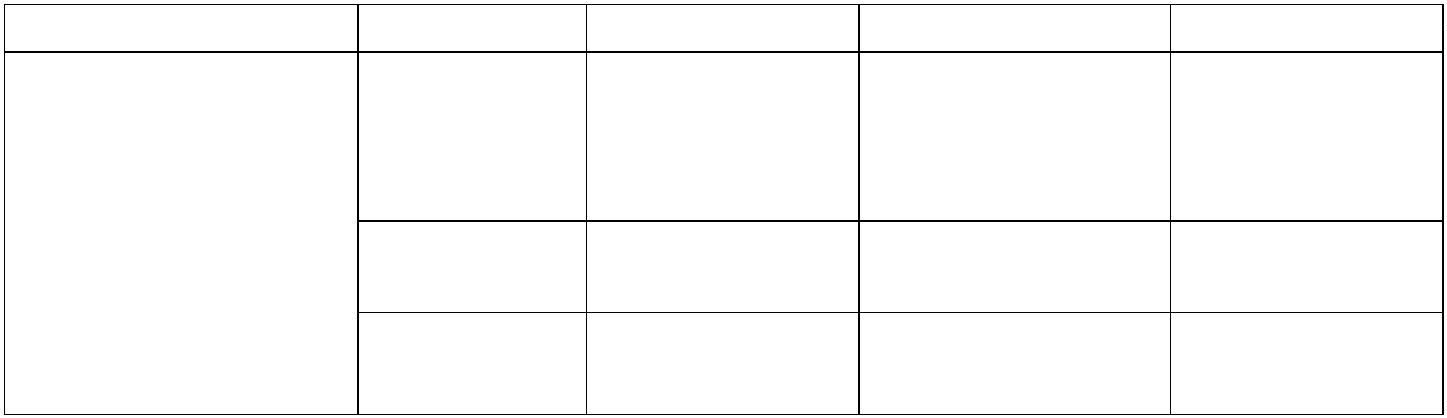 